	Dagordning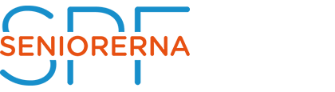 Vallda – Släp	vid årsmöte med SPF Seniorerna Vallda – Släp måndagen den 9 maj 2022 kl 14 00 i Vallda församlingshemÄrende				 	Noteringar	ÖppnandeParentationVal av presidiumOrdförandeSekreterareBisittareTvå justeringspersoner/rösträknare Fastställande av föredragningslistaÅrsmötets utlysandeStyrelsens verksamhetsberättelse 2021Styrelsens förvaltningsberättelse 2021 		(balans- och resultaträkning)Revisorernas berättelseFastställande av resultat- och balansräkning 2021Fråga om ansvarsfrihet för styrelsenBeslut om verksamhetsplan för 2022Beslut om budget 2022Fastställande av medlemsavgifterFastställande av arvoden till styrelse och valberedningBehandling av inkomna motionerBehandling av förslag från förening/distrikt/förbundAnmälan SPF:s nya stadgarVal av ombud till SPF:s distriktsstämma 2022Beslut angående antal styrelseledamöter för 2022Val av styrelse 2022			20.1. Ordförande, ett år20.2. Fyra ordinarie ledamöter, två årVal av två revisorer och en suppleant, ett årVal av valberedning t.o.m. årsmötet 2023, tre ledamöterVal av två repr. till Nämnden för Vård & Omsorgs Forum för PensionärsorganisationerInformation om mötesvärdar i Vallda och Släp samtombud och ledare för olika uppdrag i föreningenBehandling av övriga frågor som anmälts inför fastställandet av dagordningenAvtackningarAvslutning